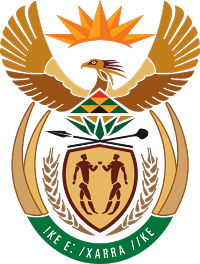 MINISTRY FOR COOPERATIVE GOVERNANCE AND TRADITIONAL AFFAIRSREPUBLIC OF SOUTH AFRICANATIONAL ASSEMBLYQUESTION FOR WRITTEN REPLYQUESTION NUMBER 309 / 2020309.	Ms B M van Minnen (DA) to ask the Minister of Cooperative Governance and Traditional Affairs: With reference to the fact that municipalities will be constantly monitored and evaluated on their ability to carry out various functions including the oversight of their oversight structures, Section 79 Committees, audit committees and district intergovernmental relations forums, what steps has her department taken to deal with the various oversight structures and committees in the (a) Joe Morolong and (b) Phokwane Local Municipalities in the Northern Cape that have failed  to prevent adverse audit findings?							NW463EREPLY:The information requested by the Honourable Member is not readily available in the Department. The information will be submitted to the Honourable Member as soon as it is availableThank you